СОВЕТ  СЕЛЬСКОГО ПОСЕЛЕНИЯ«УСТЬ-НАРИНЗОРСКОЕ»МУНИЦИПАЛЬНОГО РАЙОНА «СРЕТЕНСКИЙ РАЙОН»                                          РЕШЕНИЕ     05 июня 2023 года                                              №  117                                        село Усть-НаринзорО внесении изменений в решение Совета сельского поселения «Усть-Наринзорское» «ОБ ОРГАНИЗАЦИИ ДЕЯТЕЛЬНОСТИ СЕЛЬСКОГО СТАРОСТЫ НА ТЕРРИТОРИИ СЕЛЬСКОГО ПОСЕЛЕНИЯ «УСТЬ-НАРИНЗОРСКОЕ» № 12 ОТ 20.11.2019ГОДА В соответствии со статьей 27.1 Федерального закона от 6 февраля 2023 года № 12 ФЗ « О внесении изменений в Федеральный закон «Об общих принципах организации публичной власти в субъектах Российской Федерации»,  статьей 19.1 Устава сельского поселения «Усть-Наринзорское», Совет сельского поселения «Усть-Наринзорское»  решил:    1. Внести изменения в Положение  «Об организации деятельности сельского    старосты на территории сельского поселения «Усть-Наринзорское» ,утвержденное решением совета сельского поселения «Усть-Наринзорское»от 20.11.2019 №12:Пункты 1.1, 1.4, 2.1, 3.1 изложить в новой редакции:Пункт 1.1  Положение «Об организации деятельности сельского старосты на территории сельского поселения «Усть-Наринзорское» (далее - Положение) регулирует вопросы организации деятельности сельского старосты, отнесенные Федеральным законом от 6 октября 2003 года № 131-ФЗ «Об общих принципах организации местного самоуправления в Российской Федерации», (далее – Федеральный закон от 6 октября 2003 года  №131-ФЗ),Законом Забайкальского края от 10 июня 2020года № 1826-ЗЗК «Об отдельных вопросах организации местного самоуправления в Забайкальском крае» (далее - Закон Забайкальского края от 10 июня 2020года № 1826 –ЗЗК)Пункт 1.4  . Староста сельского населенного пункта назначается представительным органом муниципального образования, в состав которого входит данный сельский населенный пункт, по представлению схода граждан сельского населенного пункта. Староста сельского населенного пункта назначается из числа граждан Российской Федерации, проживающих на территории данного сельского населенного пункта и обладающих активным избирательным правом, либо граждан Российской Федерации, достигших на день представления сходом граждан 18 лет и имеющих в собственности жилое помещение, расположенное на территории данного сельского населенного пункта.Пункт 2.1 При осуществлении деятельности сельский староста, помимо полномочий и прав, установленных Федеральным законом от 10 июня 2020 года № 1826-ЗЗК «Об отдельных вопросах организации местного самоуправления в Забайкальском крае», содействует укреплению добрососедских отношений, участвует в разрешении конфликтов и споров между жителями.Пункт 3.1. Сельскому старосте, помимо гарантий, установленных Законом Забайкальского края от 10 июня 2020 года №1826 – ЗЗК «Об отдельных  вопросах организации местного самоуправления  в Забайкальском крае», гарантируется:внеочередной прием руководителями и другими должностными лицами органов местного самоуправления  сельского поселения «Усть-Наринзорское»;оказание содействия должностными лицами органов местного самоуправления в решении возложенных на сельского старосту задач;возможность присутствовать на заседаниях органов местного самоуправления сельского поселения «Усть-Наринзорское» право пользования копировально-множительной и другой организационной техники, находящейся в собственности администрации сельского поселения «Усть-Наринзорское»Настоящее решение вступает в силу на следующий день после дня его  официального опубликования (обнародования).   4. Настоящее решение опубликовать (обнародовать) в порядке, установленным Уставом сельского поселения «Усть-Наринзорское»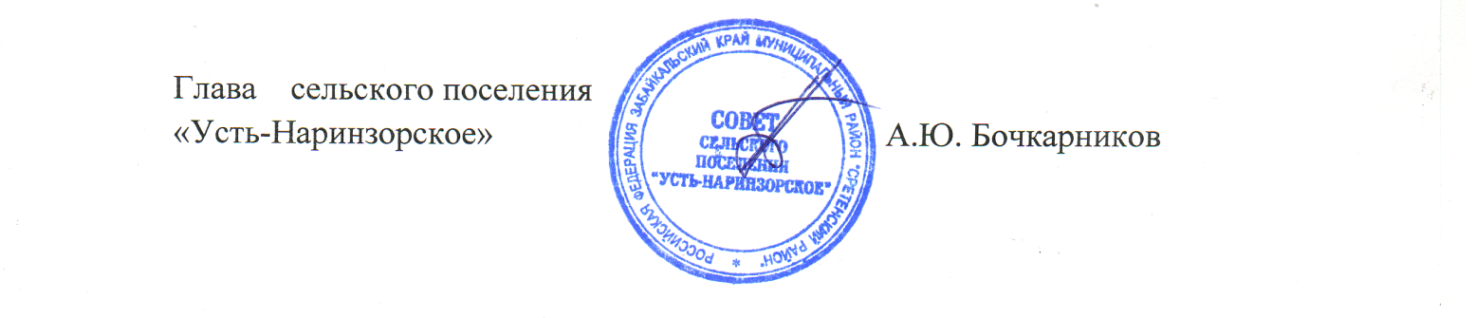 